CENTRO CATTOLICO DI BIOETICADELL’ARCIDIOCESI DI TORINOPatrocini richiesti:Pontificia Accademia per la Vita - Associazione Medici Cattolici Italiani Consulta Regionale per la Pastorale della Salute Piemonte e Valle d'Aosta ACOS – Piemonte e Valle d'AostaUfficio per la Pastorale della Salute dell’Arcidiocesi di TorinoCONVEGNOAccreditato ECM per tutte le professioni sanitarie GratuitoDESISTENZA TERAPEUTICA E PROPORZIONALITA’ DELLE CURE Le nuove frontiere della Medicina e della BioeticaSabato 15 giugno 2024Sede: Facoltà Teologica – Via XX Settembre, 83 – Torino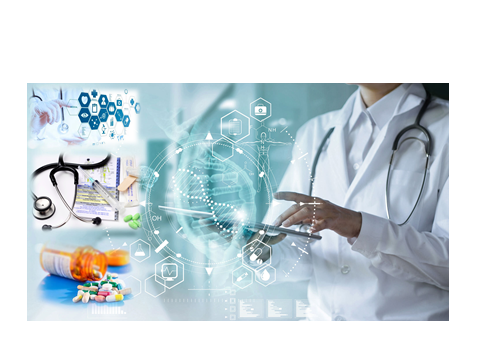 PROGRAMMAOre 9: Saluto delle AutoritàINTRODUZIONE: Mons. Marco BrunettiVescovo di Alba – Delegato CEP per la Pastorale della SaluteModeratore: Enrico Larghero Responsabile del Master Universitario in Bioetica della Facoltà Teologica dell’Italia Settentrionale – Sezione di Torinoore 9.15: LO STATO DELL’ARTE: Giuseppe ZeppegnoPresidente Centro Cattolico di Bioetica Ore 9.45 -10.45: PERSONA E PERSONE. Una riflessione antropologica: Alberto Piola - Professore di Teologia Dogmatica - Facoltà Teologica dell’Italia Settentrionale – Sezione di TorinoOre 10.45: IntervalloOre 11: Tavola rotonda: Esperienze a confronto: Alessandro Comandone – Medico Oncologo Pierpaolo Donadio – Medico Anestesista RianimatoreFerdinando Garetto – Direttore Medico Hospice Cottolengo - ChieriGuido Giustetto - Presidente Ordine dei Medici di TorinoOre 12.30: DibattitoOre 13.15: Conclusioni: Giuseppe ZeppegnoSEGRETERIA ORGANIZZATIVA: Maria Grazia Sinibaldi Tel. 339.4290588   E-mail: grazia.sinibaldi@gmail.com